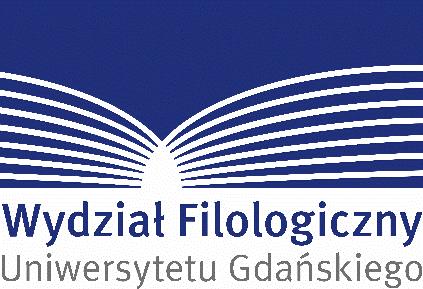 Załącznik nr 3 do Uchwały nr 6/WKW/2020 Wydziałowej Komisji Wyborczej Wydziału Filologicznego UGGdańsk, dnia ..........................................Zgłaszam kandydaturę Pana/Pani ..............................................................................................................................................................................do Rady Przedstawicieli Społeczności Akademickiej Wydziału Filologicznego UG na kadencję 2020-2024..........................................................Imię i nazwisko osoby zgłaszającej.........................................................Podpis osoby zgłaszającej